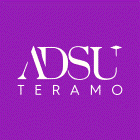 DOMANDAper iscrizione Elenco degli avvocati dell’ADSU Teramo per affidamento di incarichi di patrocinio legale e di domiciliazioneSpett.le Azienda per il Diritto agli Studi Universitari di Teramo										ADSU TeramoVia M. Delfico 7364100 Teramopec: info@pec.adsuteramo.itIl sottoscritto	Avv.		____________ nato	a_____________________ il___________________, residente a______________________________________ in via 	________________,n._______Cap___________Codice Fiscale 	____________________________ Partita Iva________________con Studio in_________________________________________________________mail________________________ telefono ________________Pec_____________________________________(Oppure in caso di studio associato II sottoscritto Avv. 	____________, nato a_____________________ il___________ nella qualità di professionista delegato dai componenti dello  Studio  Legale  Associato  denominato	        con sede in 	, via 	, n  cap 	    	Codice	Fiscale_________________________Partita	Iva_____________________________________________	Telefono_____________________mail__________________________posta elettronica certificata 	_________CHIEDEdi essere iscritto all'Elenco degli avvocati dell’ADSU di Teramo, ai fini dell'eventuale affidamento di incarichi di patrocinio legale e di domiciliazione nella seguente sezione (indicare massimo due sezioni):CONTENZIOSO AMMINISTRATIVO;CONTENZIOSO CIVILE;C} CONTENZIOSO GIUSLAVORISTICO;CONTENZIOSO PENALE;CONTENZIOSO TRIBUTARIO, FINANZIARIO E SOCIETARIO.A tale fine, consapevole delle sanzioni penali derivanti da dichiarazioni false a mendaci, ai sensi del D.P.R. n. 445/2000 DICHIARASotto la propria responsabilità:di avere la cittadinanza italiana o di altro stata membro dell'Unione Europea;di essere iscritto nelle liste elettorali del Comune di 	, di avere il godimento dei diritti civili e politici;di non aver riportato condanne penali e di non essere destinatario di provvedimenti che riguardano l'applicazione di misure di prevenzione, di decisioni civili e di provvedimenti amministrativi iscritti nel casellario giudiziale;di non avere conoscenza di procedimenti penali pendenti a proprio carico; di non trovarsi nelle condizioni di esclusione di cui al vigente codice dei contratti e di non trovarsi in condizioni che limitino o escludano, a norma di legge, la capacita di contrarre con la pubblica amministrazione;di non trovarsi in situazioni di inconferibilità, incompatibilità e/o conflitto di interessi;di essere iscritto all'Albo professionale degli avvocati di 	da almeno 5 anni, in data________________numero 	,di essere abilitato al patrocinio presso le magistrature superiori o di non essere abilitato al patrocinio presso le magistrature superiori;di essere iscritto alla Cassa Nazionale Forense;di essere in regola con gli obblighi relativi al versamento dei contributi previdenziali ed assistenziali;di non avere subito sanzioni disciplinari da parte dell'Ordine di appartenenza in relazione all'esercizio della professione;di essere in possesso della polizza RC professionale obbligatoria; di non avere contenzioso in corso contro la ADSU Teramo;SI IMPEGNAa non assumere vertenze e/o controversie, di qualsiasi genere, contro l’ADSU Teramo per tutta la durata dell'iscrizione al presente Elenco. Nel caso di studio associato tale impegno si intende esteso a tutti professionisti che ne facciano parte;a rispettare, nell'esercizio della professione, il codice deontologico forense; a rispettare, a pena di decadenza dall'incarico e di risoluzione del contratto, gli obblighi previsti dal Cadice Etico e di Comportamento della ADSU di Teramo;a comunicare tempestivamente qualsiasi modifica e/o variazione alle dichiarazioni rese in relazioni all'avviso e di essere a conoscenza che l’ADSU procederà alla cancellazione dall'Elenco ove tali modifiche comportino il venir meno dei requisiti e delle condizioni richieste ai fini dell'iscrizione;ad aggiornare, in caso di incarico, costantemente l’Ente sullo state del contenzioso, indicando l'attività posta in essere e trasmettendo copia degli atti predisposti;per sè e per i propri collaboratori, ad attenersi ai massimi criteri di riservatezza in ordine a fatti o atti di cui dovesse venire a conoscenza in virtù dell'incarico affidato;DICHIARAdi riconoscere e accettare che l'inserimento nell’Elenco non comporta alcun diritto ad essere affidatari di incarichi, tantomeno al diritto ad ottenere alcuna remunerazione;di aver preso visione dell’avviso e delle clausole e condizioni ivi previste e di accettarle senza riserve.ALLEGAla seguente documentazione a pena di esclusione:curriculum professionale in formate europeo, sottoscritto per attestazione di veridicità, con indicazione degli incarichi e attività svolti nelle materie attinenti la sezione dell'Elenco per cui è richiesta l'iscrizione, di eventuali titoli di specializzazione ed ogni altra informazione atta ad individuare la specifica competenza ed esperienza professionale maturata;copia fronte/retro di un documento d'identità in corso di validità.Nel caso di domanda presentata da professionisti in forma associata, oltre all'atto di delega debitamente sottoscritto, dovrà essere prodotta la documentazione sopra richiamata per ciascuno dei componenti. Ai sensi del D.Lgs. 196/2003 e s.m.i del Regolamento UE 2016/679 e del D.Lgs 101/2018 dichiara di essere stato informato che i dati personali saranno trattati, anche con strumenti informatici, esclusivamente per le finalità di gestione della procedura e per la eventuale successiva instaurazione del rapporto professionale.Luogo e data,_____________________		lnfede	